SOLICITUD DE AUTORIZACIÓN PARA PLAN DE MANEJOCÓRDOBA,       /     /     Sr. Secretario de Ambiente de la Provincia de CórdobaS_________/_________DEl/la/los que suscribe/n  CUIL/CUIT N°  TE:   con domicilio legal constituido en  .El/los apoderado/s o representante/  CUIL/CUIT N° , con domicilio legal constituido en  TE: .En referencia a la propiedad situada en el lugar denominado  Pedanía  Departamento . Nº de Cuenta de DGR de/ de los campo/s mencionado/s:  N° de expediente (en caso de poseer): Solicita/n autorización para realizar las siguientes intervenciones (Seleccione las intervenciones a realizar):   CORTA FINAL de  hectáreas de una plantación de    de  años de edad que es parte integrante de mi propiedad compuesta de  hectáreas de extensión total.  El aprovechamiento obedece al propósito de obtener     con destino a  .  RALEO o ACLAREO de  hectáreas de una plantación de    de  años de edad que es parte integrante de mi propiedad compuesta de  hectáreas de extensión total.  El aprovechamiento obedece al propósito de obtener  con destino a  .Solicita guía para transporte de leña: Solicita/n se le inscriba de acuerdo al art. 22 de la Ley Nº 8.066/91 en el REGISTRO DE ASERRADEROS Y/O PLANTAS DE INDUSTRIALIZACIÓN DE PRODUCTOS FORESTALES. Denominación y descripción general (aclarar si es un emprendimiento nuevo o la ampliación de uno ya existente): Cantidad y tipo de productos forestales ingresados al acopio, mensualmente y totales anuales: Origen de los productos y subproductos forestales. En qué producto transformará (leña picada, carbón, embolsado, venta al menudeo y/o distribución): Destino de los productos y subproductos forestales: Detallar el destino que se le dará a los residuos que se generen en las Tareas de Procesado de la Madera:   	 Declara/n la realización de Picadas Perimetrales  Adjunta/n croquis detallando dimensiones de instalaciones, sitios de entrada / salida, construcciones y/o viviendas, lugares de estibado del material, ubicación de la fuente de agua, elementos de la lucha contra incendios, detalle del material de construcción de cercos y las características trascendentes de los predios colindantes.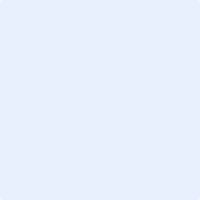 El/la responsable técnico del proyecto es  CUIL/CUIT Nº , Matrícula Profesional  Nº El/la/los suscripto/a/os autoriza/n expresamente al personal de la Secretaría de Ambiente a ingresar al predio a sólo fin de realizar las inspecciones y controles que sean necesarios, y se compromete/n desde ya a respetar y cumplir fielmente las indicaciones que le/les formule la Secretaría de Ambiente al respecto.ACEPTAR 